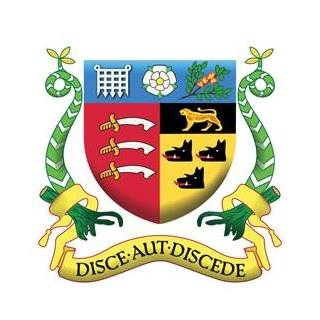 Prep School Activities Programme - Spring Term 2024Reception-Year 2Years 3-6MondayR-Y2 Little Stars Performing Arts Club Y2-3 FencingY4-6 Ceramics Club Y2-3 Fencing Y3-6 Prep CodingY3-6 Art/Craft ClubMonday LunchY4-6 Sports ClubTuesdayR-Y2 Dance R-Y3 LegoY3-4 Rugby Y5-6 Netball Y3-13 School Musical Rehearsals Y3-6 Minecraft Education  Y3-6 Homework/11+ ClubR-Y3 Lego Tuesday LunchY2-4 Performance GymnasticsY2-4 Performance GymnasticsWednesdayR-Y3 Art ClubR-Y2 Playground MultisportsY3-4 HockeyY3-13 School Musical Rehearsals Y4-6 Reading and Hot Chocolate Club Y4-13 Chess ClubY4-6 Fencing – External R-Y3 Art Club Wednesday LunchY3-6 DanceThursdayR-Y3 Mindfulness and Cosmic Yoga R-Y2 Construction ClubY3&4 Football Y5&6 Football Advanced Ballet Technique – by invitationY3-6 Food Tech Club R-Y3 Mindfulness and Cosmic YogaThursday LunchY1-Y6 Choir Y1-Y6 Choir FridayNo after school activitiesNo after school activitiesFriday LunchY5-6 Performance Gymnastics